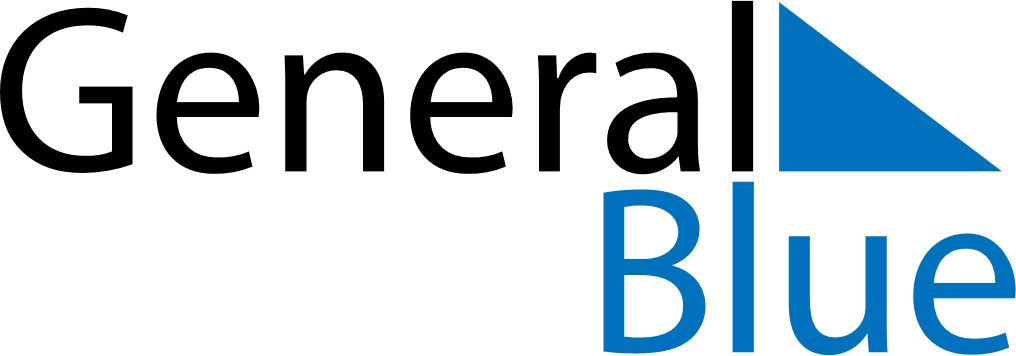 November 2020November 2020November 2020AngolaAngolaMONTUEWEDTHUFRISATSUN12345678All Souls’ Day9101112131415Independence Day161718192021222324252627282930